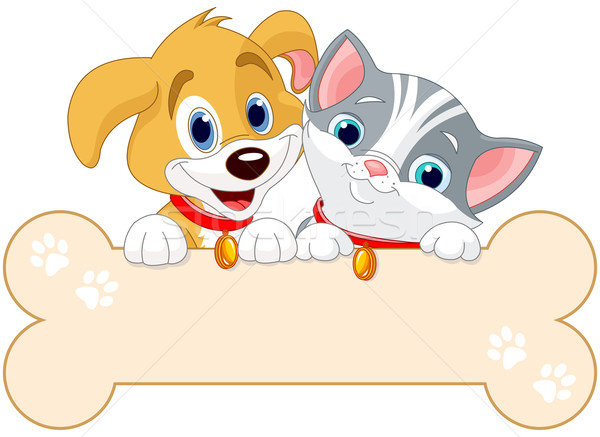 Торжественное открытие акции«Собери макулатуру – помоги накормить животных»Цель: формирование бережного отношения к домашним животным, ответственности, милосердия.Задачи: закреплять знания детей о домашних животных, формировать активную жизненную позицию; воспитывать ответственность за живое существо. Участники: дети, родителиВедущий:  Здравствуйте, уважаемые родители и гости!  5 января 2016 года Президент России Владимир Путин подписал указ, в соответствии с которым 2017 год в России объявлен годом экологии. Цель этого решения — привлечь внимание к проблемным вопросам, существующим в экологической сфере, и улучшить состояние экологической безопасности страны. Эмблемой Года экологии в России, стал собирательный растительный узор. Эмблема представляет одновременно богатство, уникальность объектов природы и усилия по её охране. С незапамятных времен животные живут рядом с человеком в большом прекрасном доме, имя которому – Земля. Собаки и кошки – символы домашних животных.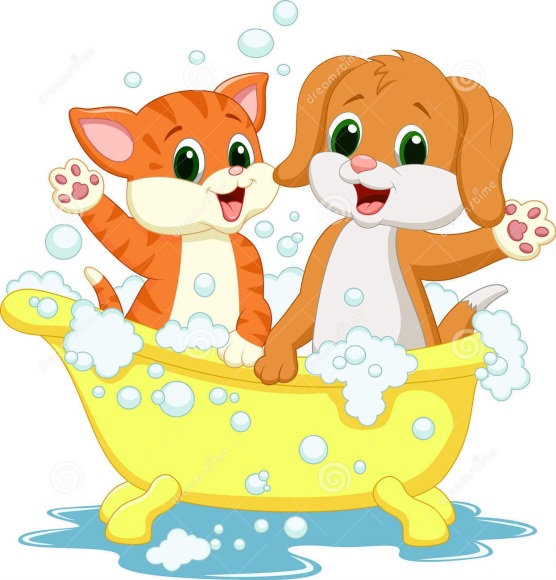 1 ребенок. Не надо мне джинсы, Кроссовки и жвачкуКупите простую, Живую собачку.Ну, мама и папа,Чего же вам стоитКупить мне щенка,Что недорого стоит!Он в доме не будет Мешать никому.И я уже имя Придумал ему! Ведущий: Эмоциональную чуткость и ответственность за судьбы меньших наших братьев надо воспитывать с детства. Детское сердечко, как говорят, непременно должно сжиматься от сострадания и боли за живое существо, а взрослое – не черстветь, даже будучи обремененным массой забот.1 ребенок. Кто ты? Плюшевый медведь?                  Ну и спи в покое.                  А мне хочется иметь                  Что-нибудь живое. 2 ребенок. Надоели куклы все,                  Поезд мой мудреный.                  Будто белка в колесе,                  Крутятся вагоны. 3 ребенок. Пикнул птенчик заводной                  Так противно – тонко.                  Уберите все долой!                  Дайте мне котенка! Ведущий: Все вы знаете о том, что нужно беречь наших животных, я хочу спросить вас, а всегда ли мы, люди, бережем наших верных друзей? У всех ли кошек и собак есть дом, заботливый хозяин?Дети и родители: Нет! Есть бездомные кошки и собаки.Ведущий: Ребята, а вам жаль бездомных животных?Как вы думаете, почему появляются бездомные животные? (ответы детей)Ведущий: - Правильно, ребята. Каждое выброшенное на улицу животное – это чье-то предательство. Надо помнить об этом и не давать в обиду тех, кто не может защититься сам. Однажды я шла по улице и услышала такой разговор…                                      Сценка «Разговор с кошкой»  (А. Дмитриев) Мальчик: Однажды я встретил бездомную кошку. -Как ваши дела?Девочка: - Ничего, понемножку.М:           - Я слышал, что вы тяжело заболели?Д:            - Болела.М:           - Так значит, лежали в постели?Д:            - Бездомной, мне некуда ставить постель.М: - Как странно, - я думал, -        Что в мире огромном,        Нет места собакам и кошкам бездомным.        Вы слышите, кошка, пойдемте со мной,        Темнеет, и, значит, пора нам домой!Мы шли с ней по улице гордо, и смело – (дети идут по залу, кошка мурлычет)Я молча, а кошка тихонечко пела.О чем она пела? Возможно, о том,Что каждому нужен свой собственный дом. Ведущий: Ребята, а вы согласны с тем, что каждому нужен свой дом? (ответы детей). Я вам хочу дать, ребята, хороший совет!Сегодня всем хочу сказать –Животным надо помогать,Делиться с ними пищей,А лучше приютить!Четвероногий друг вас будетВсю жизнь свою любить! Ведущий: Каждый человек в своей жизни может помочь хотя бы одному животному, вот как это, например, случилось в семье Кати….. Сценка «Про котенка» Девочка   Я нашла в саду котенка…                 Он мяукал тонко-тонко,                 Он мяукал и дрожал.                 Может быть, его побили,                 Или в дом пустить забыли,                 Или сам он убежал? Мама!Мама   Лучше не проси,             Где взяла, туда неси!Девочка   Летом я бы не просила,                Но сейчас темно и сыро! Мама!Мама   У меня забот без котенка-             Полон рот!             Где живут лесные звери?Девочка   В норке…в логове…в пещере…                 Иль в каком-нибудь дупле,                 Вместе с матерью в тепле!                 А у этого зверька                 Ни кормушки, ни кутка…Мама   Прекрати волынку эту!Дед    Что за шум, а драки нету?           Почему в слезах девчонка?Девочка   Я нашла в саду котенка,                 Только мама…Дед     Стой, стой, стой,            Где найденыш этот? Ой!            До чего же страшный зверь!            Вот что сделаем теперь:            Ты пойди к себе, умойся            И немножко успокойся.           Да найденному плеснуть           Молочка не позабудь…Дед к маме     Разве ты забыла?                        Как у нас в семействе было:                        Две собаки, два кота,                        Куры, гуси. Красота!                        Не могу поверить чтобы…Мама       У котов в шерсти микробы!               И собаки и коты все заразны!Дед     Это ты говоришь слова такие?           Без любви к животным злые           Вырастают дети…Дочь!           Ты отбрось сомненья прочь,           Разреши коту остаться…           Ну куда ему деваться?          Оставляем значит?Мама    Да!Дед    Внученька, иди сюда!           Все уладилось прекрасно!Девочка      Он хорошенький ужасно:                    Мама! Дедушка!Дед    Ну вот, как по маслу все идет.          Если б каждому ребенку          По щенку или котенку,          Не осталось бы зверька          Без кормушки и кутка! Ведущий: Ребята, не забывайте о своих четвероногих друзьях, послушайте, какой совет дают вам Ксюша:                                              Давайте любить все живое,                                             Ведь это чудесно, ребята!                                             Чтоб птицы дружили с тобой и со мною,                                             Чтоб хомка свой нос любопытный не прятал,                                             Бежал по дорожке щенок без помех,                                             И кошки доверчивы были,                                             Нам «нужно всегда быть в ответе за тех,                                             Кого мы к себе приручили»  Звучит музыка, входит Айболит. Айболит: -Здравствуйте, детишки: девчонки и мальчишки, здравствуйте гости! Получил от вас я приглашение на торжественный старт акции. Вы меня узнали?Дети: доктор Айболит.Айболит: Я помогаю животным, лечу их, делаю им прививки, скажите, как называется моя профессия?Дети: Ветеринар!Айболит: Я помогаю всем животным, и даже научился понимать их язык. Хотите вас научу?Дети: Да!Айболит: Сейчас я исполню для вас песню на собачьем языке! (напевает песню «Пусть бегут неуклюже»)Айболит: Вы узнали эту песню? Айболит: А теперь, попробую пропеть песню на кошачьем языке. (напевает песню «В лесу родилась елочка»), Айболит: Молодцы! Вы поняли, о чем эта песня?Дети: Про елочку!Айболит: Правильно! Вот вы и научились понимать кошачий и собачий язык.Ведущий: Доктор Айболит, наши ребята очень любят наблюдать за животными, они даже научились делать звереробику. Ребята покажут, чему они научились, а вы к нам присоединяйтесь.Дети  выполняют движения «Звереробика» Айболит: Очень хорошая зарядка, полезная для здоровья. 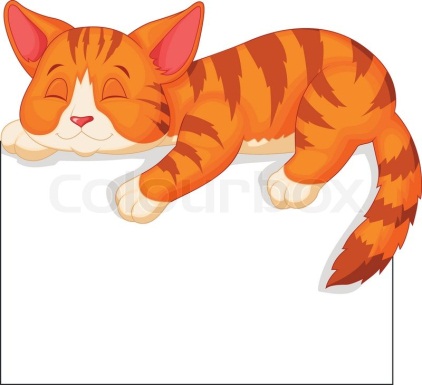 Ведущая Айболит, дети группы ромашка участвовали в международном «Усатый полосатый». Посмотрите на работы детей.Айболит:  Вы много знаете и умеете, а давайте проверим ваших родителей.Ведущий: Внимание, друзья!Вопросы для родителей, а вы, ребята, ответы слушайте, да подсказывайте, если надо!- Айболит: самое быстрое животное из семейства кошачьих? (гепард)- Какое домашнее животное — верный друг человека?( собака)-Какое животное считают самым ласковым и любимым в доме? (кошка) -Кем служил кот Василий в мультфильме «Кошкин дом»?  (дворник) Куда спрятал котлету котенок по имени Гав? (В животик)Этого кота придумал Уолт Дисней. (Том0 Какому любимому коту принадлежат слова: «Ребята! Давайте жить дружно!»( кот Леопольд)Назовите имя знаменитого руководителя Театра кошек? (Юрий Куклачёв)- какой кот говорил: «А я еще и вышивать умею и на машинке шить тоже» (кот Матроскин из Простоквашино) Ведущий: Молодцы! Ваши родители тоже знают о домашних любимцах, но, ребята, ведь есть и брошенные людьми, бездомные кошки и собаки. Вы, Айболит наверняка знает, как помочь этим животным.Айболит: У нас в Данилове есть такая организация, которая называется  «Центр реабилитации животных Верность». Там всегда помогают животным. Работники этого центра у нас сегодня в гостях.Презентация «Верность в гостях у ребят»Ведущий:Берегите своих кошек и собак,Надевайте поводок, когда ходите гулять!Не забудьте вовремя кормить и поить, Прививки им делать и просто любить!Ведущий: Домашние животные – это всегда радость от общения. Это ответственность за тех, кого мы приручили. Но самое главное – заботу, верность, преданность, дружбу и любовь – ничем не заменимые чувства – дают человеку кошка с собакой. Любите своих животных, и вы обязательно будете счастливыми!Дети под музыку идут по кругу и с родителями выходят из зала.